Oceania International Figure Skating Competition 2024										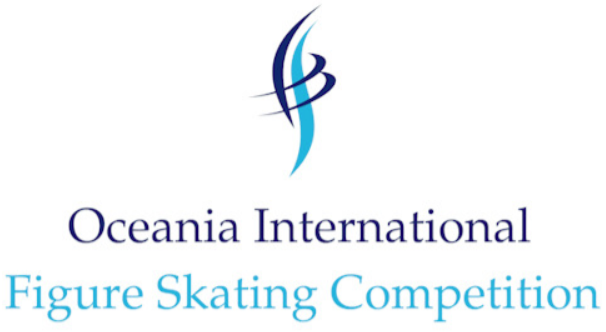 May 29 – 31, 2024 / Melbourne, Victoria – AUSTHIS FORM MUST BE RETURNED AS SOON AS POSSIBLE!Visa processing can take several weeks or months in some countries.Please complete this form as soon as possible to allow enough time for processing the visa request!Please fill in the blanks below per the passport for all individuals who require a visa.  Please attach a copy of each passport.ISU Member Federation: ________________________________________  Date: _______________  Signature: ___________________________________Family (Last) NameGiven (First) NameAddressPassport NumberValidity of passport (DD/MM/YYYYSex (male/female)Function in TeamEMBASSY where VISA will be processed